ВЫПИСКАИз протокола _______________ профсоюзного собрания________________________ (наименование организации)Денежные средства профсоюзной организации в сумме ___________________________________________Израсходовать на оказание благотворительной помощи участникам СВО.Выплату произвести за счет средств первичной профсоюзной организации на расчетный счёт Межрегиональной Общественной Организации Ветеранов Силовых Структур «Союз Силовых Структур Родины» согласно следующим реквизитам: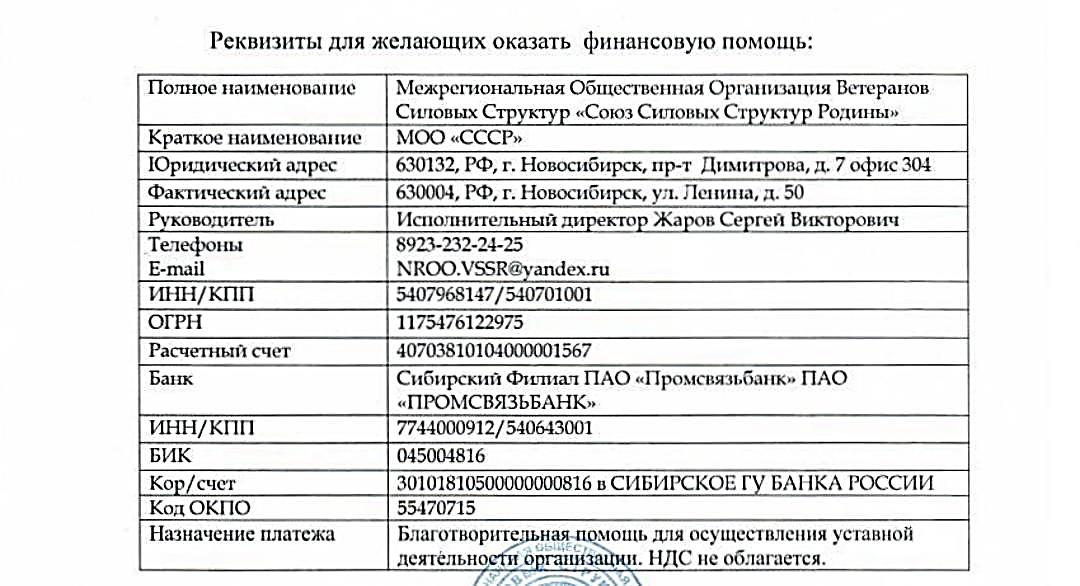 Председатель ПК       ___________________________________________                                                                                                                                                 подпись                                                                        Фамилия И.О.